                                                                                                                      ПРОЕКТ                                                                                                                           КАРАР2022 елның «__» мартыннан       	                                                              № ____Татарстан Республикасында яңа коронавирус инфекциясе таралуны булдырмау максатларында чикләү чаралары кертелүгә бәйле рәвештә, шәһәр һәм шәһәр яны автомобиль транспортында пассажирлар һәм багаж ташуны даими гамәлгә ашыручы юридик затларның һәм (яки) шәхси эшкуарларның алынмаган керемнәрен каплау өчен Яңа Чишмә муниципаль районы бюджетыннан субсидияләр бирү тәртибен раслау турында Яңа Чишмә муниципаль районы территориясендә даими пассажирлар йөртүне җайга салу һәм алар белән идарә итү системасын оештыру һәм камилләштерү, җәмәгать транспортында QR-кодлар кертүгә бәйле рәвештә, пассажирлар ташуны гамәлгә ашыручыларга алынмаган керемнәрен кайтару максатларында, «Россия Федерациясендә җирле үзидарә оештыруның гомуми принциплары турында» 2003 елның 6 октябрендәге 131-ФЗ номерлы Федераль закон, Россия Федерациясе Бюджет кодексының 78 статьясы, «Россия Федерациясендә автомобиль транспортында һәм шәһәр җир өсте электр транспортында пассажирлар һәм багажны даими йөртүне оештыру һәм Россия Федерациясенең аерым закон актларына үзгәрешләр кертү турында» 2015 елның 13 июлендәге 220-ФЗ номерлы Федераль законының 14 статьясы нигезендә Татарстан Республикасы Яңа Чишмә муниципаль районы Башкарма комитеты карар бирә:1. Расларга:- 1 нче кушымта нигезендә, Татарстан Республикасында яңа коронавирус инфекциясе таралуны булдырмау максатларында чикләү чаралары кертелүгә бәйле рәвештә, шәһәр һәм шәһәр яны автомобиль транспортында пассажирлар һәм багаж ташуны даими гамәлгә ашыручы юридик затларның һәм (яки) шәхси эшкуарларның алынмаган керемнәрен каплау өчен Яңа Чишмә муниципаль районы бюджетыннан субсидияләр бирү тәртибен;2 нче кушымта нигезендә Яңа Чишмә муниципаль районы бюджетыннан субсидия бирү буенча комиссия составын. 2.	Субсидияләр бирү буенча вәкаләтле орган итеп Татарстан Республикасы Яңа Чишмә районы Башкарма комитетын билгеләргә.3. Әлеге карарны «Интернет» мәгълүмат – телекоммуникация челтәрендәге Татарстан Республикасы хокукый мәгълүматының рәсми порталында http://pravo. tatarstan. ru һәм Татарстан Республикасы Яңа Чишмә муниципаль районының рәсми сайтында http://novosheshminsk.tatarstan.ru бастырып чыгарырга.4. Әлеге карарның үтәлешен контрольдә тотуны Татарстан Республикасы Яңа Чишмә муниципаль районы Башкарма комитеты җитәкчесенең инфраструктур үсеш буенча урынбасарына йөкләргә.Җитәкче	                                                                                                  Р.Р. ФасаховТатарстан Республикасында яңа коронавирус инфекциясе таралуны булдырмау максатларында чикләү чаралары кертелүгә бәйле рәвештә, шәһәр һәм шәһәр яны автомобиль транспортында пассажирлар һәм багаж ташуны даими гамәлгә ашыручы юридик затларның һәм (яки) шәхси эшкуарларның алынмаган керемнәрен каплау өчен Яңа Чишмә муниципаль районы бюджетыннан субсидияләр бирү тәртибе1. Әлеге тәртип Татарстан Республикасы Яңа Чишмә муниципаль районы бюджетыннан автомобиль транспортында даими рәвештә пассажирлар йөртүне һәм багаж ташуны шәһәр һәм (яисә) шәһәр яны юлларында муниципаль маршрутлар буенча гамәлгә ашыручы юридик затларның һәм (яисә) индивидуаль эшкуарларның Татарстан Республикасында яңа коронавирус инфекциясе таралуны булдырмау максатыннан чикләү чаралары кертелүгә бәйле алынмаган керемнәрен каплауга субсидияләр бирү процедурасын билгели (алга таба - субсидияләр). 2. Субсидияләр Татарстан Республикасында яңа коронавирус инфекциясе таралуны булдырмау максатларында чикләү чаралары кертелүгә бәйле рәвештә автомобиль транспортында даими рәвештә пассажирлар йөртүне һәм багаж ташуны гамәлгә ашыручы юридик затларның һәм (яисә) индивидуаль эшкуарларның алынмаган керемнәрен каплау максаты белән бирелә.3.Субсидияләр субсидияләр  алу хокукына сайлап алынган (алга таба - сайлап алу) катнашучыга Татарстан Республикасы Яңа Чишмә муниципаль районы Башкарма комитетына каралган бюджет ассигнованиеләре һәм бюджет йөкләмәләре лимитлары чикләрендә (алга таба - Вәкаләтле орган) агымдагы финанс елына Татарстан Республикасы Яңа Чишмә муниципаль районы бюджетының җыелма бюджет язмасында бюджет чыгымнары классификациясенең тиешле кодлары буенча агымдагы финанс елына әлеге тәртипнең 1 пунктында күрсәтелгән максатларга бирелә. 4. Яңа Чишмә муниципаль районы бюджетында каралган тиешле финанс елына субсидияләр  Казан шәһәре Федераль казначылык идарәсендә ачылган Вәкаләтле органның шәхси счетында исәпкә алына.4. Субсидия турында мәгълүматлар тиешле финанс елына һәм план чорына Яңа Чишмә муниципаль районы бюджеты турында карар проектын  (тиешле финанс елына һәм план чорына Яңа Чишмә муниципаль районы бюджеты турында карарга үзгәрешләр кертү хакында карар проектын) формалаштырганда «Интернет» мәгълүмат-телекоммуникация челтәрендәге Россия Федерациясе бюджет системасының бердәм порталында (алга таба – бердәм портал) «Бюджет» бүлегендә урнаштырыла.   6. Субсидия алучылар сайлап алуда катнашу өчен оешмалар (алга таба – сайлап алуда катнашучылар) юллаган тәкъдимнәрне (гаризаларны) соратып алу юлы белән уздырыла торган сайлап алу нәтиҗәләре буенча, сайлап алуда катнашучыларның сайлап алу категорияләренә, критерийларына туры килүенә карап һәм гаризаларның керү чиратыннан чыгып, комиссия тарафыннан билгеләнә. 7. Субсидия алучыларны сайлап алу турында мәгълүмат Вәкаләтле орган тарафыннан Яңа Чишмә муниципаль районы сайтында урнаштырыла https://novosheshminsk.tatarstan.ru (алга таба - рәсми сайт)8. Субсидия алучыларны сайлап алуны уздыру турында игълан, тәкъдимнәр (гаризалар) кабул ителә башлаганчы кимендә өч календарь көн кала, рәсми сайтта урнаштырыла, анда түбәндәгеләр күрсәтелә: сайлап алуны үткәрү сроклары, шулай ук берничә этапны сайлап алу мөмкинлеге турында мәгълүмат, аларны үткәрү вакыты һәм тәртибе (кирәк булганда);сайлап алуда катнашучыларның тәкъдимнәрен (гаризаларын) кабул итә башлау яисә тәмамлау даталары, ул сайлап алуны үткәрү турында игълан урнаштырылган көннән соң килә торган  30 календарь көненнән дә алдарак була алмый;Вәкаләтле органның исеме, урнашу урыны, почта адресы, электрон почта адресы; сайлап алуны үткәрү тәэмин ителә торган «Электрон бюджет» системасы битләренең доменный исемен һәм (яисә) күрсәткечләрен яисә «Интернет» мәгълүмат-телекоммуникация челтәрендәге башка сайтны;әлеге Тәртипнең 10 пункты һәм сайлап алуда катнашучылар тарафыннан күрсәтелгән таләпләргә туры килүен раслау өчен тапшырыла торган документлар исемлеге нигезендә сайлап алуда катнашучыларга карата таләпләр; сайлап алуда катнашучылар тарафыннан гаризалар тапшыру тәртибе һәм сайлап алуда катнашучылар тарафыннан әлеге тәртипнең 14, 15 пунктлары нигезендә тапшырыла торган гаризалар формасына һәм эчтәлегенә карата куелган таләпләр;   гаризаларны кире алу тәртибе, гаризаларны кире кайтару, шул исәптән гаризаларны кире кайтару өчен нигезләрне билгеләү тәртибе, гаризаларга үзгәрешләр кертү тәртибе;   әлеге тәртипнең 16, 17 пунктлары нигезендә гаризаларны карау кагыйдәләре; сайлап алуда катнашучыларга сайлап алуны уздыру турында игълан итү нигезләмәләренә аңлатма бирү тәртибе, мондый аңлатма бирүнең башлану датасы һәм тәмамлану срогы; сайлап алуда җиңүче (җиңүчеләр) субсидия бирү турындагы килешүне (алга таба – килешү) имзаларга тиешле вакыт аралыгы;    сайлап алуның җиңүчесе (җиңүчеләре) килешү төзүдән баш тартуын тану шартлары;  сайлап алу нәтиҗәләрен сайлап алу нәтиҗәләре билгеләнгән көннән соң килүче ундүрт календарь көннән дә соңга калмыйча рәсми сайтта урнаштыру датасы. 9. Сайлап алу критерийлары: предприятие Яңа Чишмә муниципаль районында муниципаль контрактлар һәм шәһәр һәм шәһәр яны элемтәсендә пассажирлар йөртүне гамәлгә ашыру турында таныклыклар нигезендә гомуми файдаланудагы транспортта пассажирлар ташу эшчәнлеген башкара;предприятие Яңа Чишмә муниципаль районында яшәүчеләрне йөртү өчен матди-техник чараларга ия. 10. Сайлап алуны үткәрү планлаштырыла торган айның беренче санына сайлауда катнашучы түбәндәге таләпләргә туры килергә тиеш: салымнар һәм җыемнар турында Россия Федерациясе законнары нигезендә түләнергә тиешле салымнар, җыемнар, иминият кертемнәре, пенялар, штрафлар һәм процентлар түләү буенча үтәлмәгән бурычлары юк; бурыч булган очракта, гариза биргән көнгә кадәр әлеге бурычны тулысынча каплау турында түләү йөкләмәләренең күчермәләрен тапшырырга хокуклы;  Яңа Чишмә муниципаль районы бюджетына субсидияләрне, бюджет инвестицияләрен кире кайтару буенча, шул исәптән Яңа Чишмә  муниципаль районы бюджеты алдында башка хокукый актлар нигезендә бирелгән субсидияләрне һәм  башка бурычларны кайтару буенча срогы чыккан бурыч булмау; оешма - юридик затлар үзгәртеп кору процессында булырга тиеш түгел (сайлап алуда катнашучы, башка юридик затка кушылу рәвешендә реоешмадан тыш), ликвидация, аларга карата банкротлык процедурасы кертелмәгән, сайлауда катнашучының эшчәнлеге Россия Федерациясе законнарында каралган тәртиптә туктатылмаган, ә сайлап алуда катнашучылар - индивидуаль эшкуарлар эшчәнлеген индивидуаль эшкуар буларак туктатырга тиеш түгел (әгәр мондый таләпләр хокукый акт белән каралган булса);дисквалификацияләнгән затлар реестрында дисквалификацияләнгән җитәкчеләр, коллегиаль башкарма орган әгъзалары, бер кеше башкара торган башкарма орган функциясен башкаручы зат яисә юридик зат булып торучы сайлап алуда катнашучы баш бухгалтеры турында, сайлап алуда катнашучы  индивидуаль эшкуар һәм  товарлар, эшләр, хезмәтләр җитештерүче физик зат турында белешмәләр булмау.чит ил юридик заты булмау, шулай ук Россия Федерациясе Финанс министрлыгы тарафыннан раслана торган, салым билгеләүнең ташламалы салым режимын бирә торган һәм (яки) мондый юридик затларга карата финанс операцияләре үткәргәндә мәгълүмат ачуны һәм бирүне күздә тотмый торган дәүләт һәм территорияләр (офшор зоналары) исемлегенә кертелгән дәүләт яки территория теркәлү урыны булып торган чит ил юридик затларының устав (җыелма) капиталында катнашу өлеше барысы бергә 50 проценттан арткан Россия юридик заты булмау; субсидия бирү максатларына туры килә торган максатларга, башка хокукый актлар нигезендә, Яңа Чишмә муниципаль районы бюджетыннан акча алучы булып тормау. 11. Субсидия алу өчен конкурста катнашучы вәкаләтле органга түбәндәге документларны тапшыра: 2 нче кушымтада китерелгән форма буенча тутырылган, җитәкче яки башка вәкаләтле зат тарафыннан имзаланган гариза; җитәкче (вәкаләтле зат) вәкаләтләрен раслый торган документларның күчермәләрен; Россия Федерациясенең барлык дәрәҗәләрдәге бюджет системасы  бюджетларына салымнар һәм җыемнар буенча сайлау үткәреләчәк айның беренче көненә алдагы айларга бурычларының булмавын раслый торган документларның күчермәләре. Бурычы булган очракта, мөрәҗәгать итүче гариза биргән датага кадәр аларны тулысынча түләве турында документларның күчермәләрен тапшырырга хокуклы; субсидия алучының Яңа Чишмә муниципаль районы бюджетына субсидияләр, бюджет инвестицияләрен, шул исәптән башка хокукый актлар нигезендә бирелгән субсидияләрне, бюджет инвестицияләрен кире кайтару буенча бурычларының булмавын һәм Яңа Чишмә муниципаль районы бюджеты алдында билгеләнгән башка бурычларның булмавын раслый торган җитәкче һәм баш бухгалтер һәм мөһер белән беркетелгән (булган очракта) документ; сайлап алуда катнашучының чит ил юридик заты булмавын, шулай ук Россия Федерациясе Финанс министрлыгы тарафыннан раслана торган, салым билгеләүнең ташламалы салым режимын бирә торган һәм (яки) мондый юридик затларга карата финанс операцияләре үткәргәндә мәгълүмат ачуны һәм бирүне күздә тотмый торган дәүләт һәм территорияләр (офшор зоналары) исемлегенә кертелгән дәүләт яки территория теркәлү урыны булып торган чит ил юридик затларының устав (җыелма) капиталында катнашу өлеше барысы бергә 50 проценттан арткан Россия юридик заты булмавын раслый торган документ; мөрәҗәгать итүче тарафыннан лицензияләнгән эшчәнлек төрләре Россия Федерациясе законнары нигезендә гамәлгә ашырылган очракта, хуҗалык эшчәнлеген гамәлгә ашыруга лицензия күчермәсен (булган очракта); Яңа Чишмә муниципаль районы муниципаль маршрутлары буенча даими пассажирлар ташуга муниципаль контрактлар (шартнамәләр) булуын раслый торган документ; шәһәр пассажир транспортында йөрү өчен түләүнең автоматлаштырылган системасы операторы белән шартнамәнең күчермәсен; субсидия күләменең исәпләмәсе;субсидия алуга дәгъва кылучы тарафыннан үз инициативасы буенча тапшырыла торган башка документлар. Тапшырылган документларның күчермәләре сайлап алуда катнашучы тарафыннан расланган һәм мөһер (булган очракта) белән таныкланган булырга тиеш.   Сайлап алуда катнашучы тапшырылган гаризадагы һәм документлардагы мәгълүматның дөреслеге өчен җаваплы.   Һәр катнашучы сайлап алуда катнашуга бер гариза бирергә хокуклы.12. Тәкъдим ителгән белешмәләрнең дөреслеге өчен җаваплылык мөрәҗәгать итүчеләргә йөкләнә. 13. Гариза һәм кушып бирелгән документлар кәгазьдә дә дә, шулай ук электрон рәвештә дә тапшырылырга мөмкин. Алар тулы күләмдә генә кабул ителә һәм кире кайтарылмый. 14. Сайлап алуда катнашучы Вәкаләтле орган адресына бер тәкъдим (гариза), шул исәптән сайлап алуда катнашучы турында, сайлап алуда катнашучы тарафыннан бирелгән тәкъдим (гариза) турында мәгълүматны, сайлап алуда катнашучы турында сайлауга бәйле башка мәгълүматны «Интернет» мәгълүмат-телекоммуникация челтәрендә бастыруга (урнаштыруга) ризалык, шулай ук шәхси белешмәләрне эшкәртүгә ризалык (физик зат өчен) юллый.   15. Сайлап алуда катнашучы сайлап алуны төгәлләү срогы узганчы теләсә кайсы вакытта гаризасын кире алырга хокуклы. 16. Вәкаләтле орган сайлап алуны уздыру турындагы игъланда билгеләнгән сайлап алуны үткәрү вакыты дәвамында гаризалар тапшырылган көнне кабул итү датасын, вакытын күрсәтеп терки һәм карап тикшерү өчен комиссиягә җибәрә. 17. Сайлап алуны үткәрү срогы тәмамланган көннән алып эш көннәрендә исәпләнә торган комиссия вәкаләтле орган тарафыннан тапшырылган документларны карый һәм сайлап алу җиңүчеләрен билгеләү турында йә гаризаны кире кагу турында карар кабул итә. Күрсәтелгән субсидияне сайлап алу җиңүчеләрен билгеләү турындагы карар тәкъдимнәрне сорату беркетмәсе рәвешендә әлеге тәртипкә 2 нче кушымта нигезендә рәсмиләштерелә. 18. Комиссия, сайлап алуда җиңүчеләрне билгеләгән көннән соң килә торган ундүртенче календарь көннән дә соңга калмыйча, бердәм порталда, җирле үзидарә органнарының рәсми порталында сайлап алу нәтиҗәләре турында мәгълүмат урнаштыра. Ул түбәндәге белешмәләрне үз эченә ала: гаризаларны карап тикшерүне уздыру көне, вакыты һәм урыны;  гаризалары карап тикшерелгән сайлап алуда катнашучылар турында мәгълүмат;  гаризаларны кире кагу сәбәпләрен, шул исәптән мондый гаризаларның сайлап алуны уздыру турындагы игъланның кайсы нигезләмәләренә туры килмәвен күрсәтеп, гаризалары кире кагылган сайлап алуда катнашучылар турында мәгълүмат; сайлап алуда җиңүчеләрнең атамалары һәм аларга бирелә торган субсидия күләме.   19. Гаризаны карау стадиясендә кире кагу өчен түбәндәгеләр нигез була: сайлап алуда катнашучыларның әлеге Тәртипнең 9 пунктында күрсәтелгән критерийларга туры килмәве; сайлап алуда катнашучыларның әлеге Тәртипнең 10 пунктында күрсәтелгән таләпләргә туры килмәве; сайлап алуда катнашучы тарафыннан тапшырылган гаризаның һәм документларның сайлап алуны уздыру турындагы игъланда гаризаларга куелган таләпләргә туры килмәве;   сайлап алуда катнашучы биргән мәгълүматның, шул исәптән юридик затның урнашу урыны һәм адресы турында мәгълүматның дөрес булмавы; сайлап алуда катнашучының гариза бирү өчен билгеләнгән көннән һәм (яки) вакыттан соң гариза тапшыруы;   тулы булмаган документлар комплектын тапшыру; бюджет йөкләмәләре лимиты бетү. 20. Вәкаләтле орган: сайлап алу нәтиҗәләре турында мәгълүмат бердәм порталда һәм рәсми сайтта урнаштырылган көннән алып ун көн эчендә комиссиянең субсидия алучыларга субсидия бирү турындагы карары нигезендә сайлап алуда җиңүче белән килешүне имзаларга тиеш.    21. Килешүдә түбәндәгеләр каралган: субсидия бирүнең күләме, максаты, шартлары һәм тәртибе; субсидияне күчерү вакыты; әлеге тәртип белән билгеләнгән шартлар бозылган очракта килешүне (шартнамәне) өзү тәртибе; килешүнең яңа шартларын килештерү яисә килешүне өзү, килешүдә билгеләнгән күләмдә субсидия бирү мөмкинлеге булмауга китерә торган бюджет йөкләмәләренең элек җиткерелгән лимитлары киметелгән очракта, баш бүлүчегә яңа шартлар буенча килешүгә ирешмәгән очракта; субсидияләр бирү нәтиҗәсенә ирешү турында хисап бирү тәртибе, сроклары һәм формасы, субсидияләр бирү нәтиҗәсенә ирешү өчен кирәкле күрсәткечләр; субсидияләр бирү нәтиҗәсенең һәм субсидияләр бирү нәтиҗәсенә ирешү өчен кирәкле күрсәткечләрнең зурлыгы;   бюджет акчаларын алучы буларак Вәкаләтле орган һәм субсидия бирү максатларының, шартларының һәм тәртибенең үтәлешен муниципаль финанс контроле органы тарафыннан аңа карата субсидия алучының ризалыгы турында. Кирәк булганда, Вәкаләтле орган субсидия алучылар белән килешүгә өстәмә килешү, шул исәптән килешүне өзү турында өстәмә килешү төзи. 22. Субсидия алу өчен субсидия алучы Вәкаләтле органга түбәндәге документларны тапшыра:субсидия алуга гариза;Татарстан Республикасында яңа коронавирус инфекциясе таралуны булдырмау максатларында чикләү чаралары кертелүгә бәйле рәвештә алынмаган керемнәр турында хисап. Югарыда күрсәтелгән хисапны, шулай ук башка хисапларны бирү тәртибе, вакытлары һәм формалары субсидия бирү турындагы килешүдә (шартнамәдә) билгеләнә;оешманың субсидияләр бирү планлаштырыла торган айга кадәрге айның беренче числосына Россия Федерациясе законнары нигезендә башкару срогы җиткән Россия Федерациясе бюджет системасы бюджетларына түләнә торган салымнар, җыемнар һәм башка мәҗбүри түләүләр буенча бурычларының булмавын раслый торган документ;финанс-хуҗалык эшчәнлеге нәтиҗәсендә барлыкка килә торган чыгымнарны нигезли торган башка документлар;субсидия алуга дәгъва кылучы тарафыннан үз инициативасы буенча тапшырыла торган башка документлар.Тапшырылган документларның күчермәләре сайлап алуда катнашучы тарафыннан расланган һәм мөһер (булган очракта) белән таныкланган булырга тиеш.   23. Вәкаләтле орган әлеге Тәртипнең 22 пунктында күрсәтелгән документларны алган көнне терки.24. Комиссия әлеге Тәртипнең 22 пунктында күрсәтелгән документларны теркәгән көннән алып биш эш көне эчендә тапшырылган документларны карап тикшерә һәм субсидия бирү турында яки субсидия бирүне кире кагу турында карар кабул итә. 25. Вәкаләтле орган субсидия бирү турында карар кабул ителгән көннән алып ун көн эчендә Россия Федерациясе Үзәк банкы учреждениеләрендә яисә кредит оешмаларында субсидияләр алучыларга ачылган исәп-хисап счетларына үз шәхси счетыннан акчалар күчерә. 26. Субсидия бирүдән баш тартуга  түбәндәгеләр нигез була:субсидия алучы тарафыннан тапшырылган документларның әлеге тәртипнең 22 пунктында билгеләнгән таләпләргә туры килмәве яисә тапшырылмавы (тулы күләмдә тапшырылмавы);субсидия алучы тарафыннан бирелгән мәгълүматның дөрес булмау фактын билгеләү.27. Субсидияләр күләме (V(алынмаган керемнәр)) түбәндәге формула буенча исәпләнә: V(алынмаган керемнәр) = V(ЛТК)+ V(ПТК) +V(БК) +V(НАЛ), биредә: V(ЛТК) - җәмәгать транспортында ташламалы транспорт кушымтасы булган электрон карталар белән йөрү өчен түләгәндә шәһәр һәм (яисә) шәһәр яны юлларында муниципаль маршрутларда пассажирлар агымы кимүдән субсидияләр күләме; V(ПТК) - җәмәгать транспортында транспорт кушымтасы булган электрон карталар белән йөрү өчен түләгәндә шәһәр һәм (яисә) шәһәр яны юлларында муниципаль маршрутларда пассажирлар агымы кимүдән субсидияләр күләме; V(БК) - җәмәгать транспортында банк карталары аша йөрү өчен түләгәндә шәһәр һәм (яисә) шәһәр яны юлларында муниципаль маршрутларда пассажирлар агымы кимүдән субсидияләр күләме; V(НАЛ) - акча исәбенә җәмәгать транспортында йөрү өчен түләгәндә шәһәр һәм (яисә) шәһәр яны юлларында муниципаль маршрутларда пассажирлар агымы кимүдән субсидияләр күләме. Шәһәр һәм (яисә) шәһәр яны юлларында муниципаль маршрутлар буенча пассажирлар агымы кимүдән җәмәгать транспортында йөрү өчен ташламалы транспорт кушымтасы булган электрон карталар аша түләгәндә субсидияләр күләме түбәндәге формула буенча исәпләнә: V(ЛТК) = (Ур. (тәүлек.табыш)РТК (СК көн) - Факт(ЛТК кереме), биредә: Ур(ЛТК табышы) - күчерелгән пассажирлар саны буенча автоматлаштырылган түләү системасы операторы (алга таба - оператор) мәгълүматлары нигезендә ташламалы транспорт кушымтасы белән электрон карталар йөрү өчен түләүгә бәйле рәвештә, 2021 елның сентябрь - октябрь айларында шәһәр һәм (яисә) шәһәр яны юлларында муниципаль маршрутларда уртача тәүлеклек табыш; Факт (ПТК кереме) – йөртелгән пассажирлар саны буенча оператор мәгълүматлары нигезендә транспорт кушымтасы булган электрон карталар белән йөрү өчен түләүгә бәйле рәвештә, шәһәр һәм (яисә) шәһәр яны юлларында  муниципаль маршрутларда хисап чорында ташучының факттагы кереме;  Көннәр саны - хисап чорында көннәр саны. Шәһәр һәм (яисә) шәһәр яны юлларында муниципаль маршрутлар буенча пассажирлар агымы кимүдән җәмәгать транспортында йөрү өчен ташламалы транспорт кушымтасы булган электрон карталар аша түләгәндә субсидияләр күләме түбәндәге формула буенча исәпләнә: V(ПТК) = (Уртача (ПТК тәүлеклек кереме) х көннәр саны) – Факт (ПТК керем), биредә: Уртача (ПТК тәүлеклек кереме) – йөртелгән пассажирлар саны буенча оператор мәгълүматлары нигезендә транспорт кушымтасы булган электрон карталар белән йөрү өчен түләүгә бәйле рәвештә, 2021 елның сентябрь-октябрь айларында шәһәрдә йөри торган муниципаль маршрутларда ташучының уртача тәүлеклек кереме;  Факт (ПТК кереме) – йөртелгән пассажирлар саны буенча оператор мәгълүматлары нигезендә транспорт кушымтасы булган электрон карталар белән йөрү өчен түләүгә бәйле рәвештә, шәһәр һәм (яисә) шәһәр яны юлларында  муниципаль маршрутларда хисап чорында ташучының факттагы кереме;  Көннәр саны - хисап чорында көннәр саны. Шәһәр һәм (яисә) шәһәр яны юлларында муниципаль маршрутлар буенча пассажирлар агымы кимүдән җәмәгать транспортында йөрү өчен ташламалы транспорт кушымтасы булган электрон карталар аша түләгәндә субсидияләр күләме түбәндәге формула буенча исәпләнә: VБК = (Ур(тәү.керем БК) x Көн.саны) - Факт(керем БК), биредә: Ур (БК кереме) - йөк ташучының шәһәр һәм (яисә) шәһәр яны юлларында   муниципаль маршрутларда 2021 елның сентябрь-октябрендә уртача тәүлеклек кереме, күчерү пассажирлары саны буенча оператор мәгълүматлары нигезендә банк карталары аша йөрү өчен түләүгә бәйле рәвештә, метрополитен буенча - күчерелгән пассажирлар саны буенча әлеге ташучы мәгълүматлары нигезендә; Факт (БК табышы) - шәһәр һәм (яисә) шәһәр яны юлларында муниципаль маршрутларда хисап чорына күчерүченең факттагы кереме, банк карталары тарафыннан күчерү пассажирлары саны буенча операторның мәгълүматлары нигезендә, метрополитен буенча - күчерү пассажирлары саны буенча мәгълүматлар нигезендә түләүгә бәйле рәвештә; Көннәр саны - хисап чорында көннәр саны. Шәһәр һәм (яисә) шәһәр яны юлларында муниципаль маршрутлар буенча пассажирлар агымы кимүдән җәмәгать транспортында йөрү өчен ташламалы транспорт кушымтасы булган электрон карталар аша түләгәндә субсидияләр күләме түбәндәге формула буенча исәпләнә: VНАЛ = (Ср (НАЛ табышы) x Көн) - Факт (НАЛ табышы), биредә: Ур (БК кереме) - йөк ташучының шәһәр һәм (яисә) шәһәр яны юлларында   муниципаль маршрутларда 2021 елның сентябрь-октябрендә уртача тәүлеклек кереме, күчерү пассажирлары саны буенча оператор мәгълүматлары нигезендә банк карталары аша йөрү өчен түләүгә бәйле рәвештә, метрополитен буенча - күчерелгән пассажирлар саны буенча әлеге ташучы мәгълүматлары нигезендә; Факт (БК табышы) - шәһәр һәм (яисә) шәһәр яны юлларында муниципаль маршрутларда хисап чорына күчерүченең факттагы кереме, банк карталары тарафыннан күчерү пассажирлары саны буенча операторның мәгълүматлары нигезендә, метрополитен буенча - күчерү пассажирлары саны буенча мәгълүматлар нигезендә түләүгә бәйле рәвештә; Көннәр саны - хисап чорында көннәр саны. 28. Россия Федерациясе законнары нигезендә Вәкаләтле орган һәм дәүләт финанс контроле органнары субсидияләр алучыларның субсидияләр бирү шартларын, максатларын һәм тәртибен үтәүләрен мәҗбүри тикшерәләр. 29. Субсидиядән файдалануның нәтиҗәлелеге күрсәткече булып пассажирлар йөртүне һәм багаж ташуны гамәлгә ашырганда транспорт хезмәте күрсәтүнең ышанычлылыгы тора, ул «Пассажирларны һәм багажны даими рәвештә пассажирлар йөртү һәм багаж ташу маршрутлары расписаниесен үтәү коэффициенты» күрсәткече ярдәмендә бәяләнә, аның мәгънәсе >  0,7 булырга тиеш. 2021 елга даими рәвештә пассажирлар йөртү һәм багаж ташу маршрутлары расписаниесен үтәү коэффициенты түбәндәге формула буенча исәпләнә: , 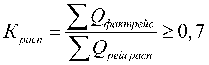 биредә: Qфактрейс - 2022 елда автобусларда пассажирлар йөртүне һәм багаж ташуны гамәлгә ашырганда башкарылган факттагы  рейслар саны; Qрейсрасп - расписание белән билгеләнгән 2022 елда пассажирлар һәм багаж ташуны гамәлгә ашырганда рейслар саны. Субсидия алучы Вәкаләтле органга билгеләнгән расписание нигезендә башкарылган рейсларның факттагы саны турында хисап бирә.30. Бирелгән субсидия Яңа Чишмә муниципаль районы бюджеты кеременә түбәндәге очракларда кире кайтарылырга тиеш:   субсидия алучы тарафыннан субсидияләр биргәндә билгеләнгән шартларны бозу, шул исәптән Вәкаләтле орган һәм дәүләт финанс контроле органы үткәргән тикшерү фактлары буенча аларны бозу очраклары ачыкланса ‒ Вәкаләтле органның тиешле таләбе алынган көннән башлап унбиш эш көн эчендә тулы күләмдә;  субсидия бирү елыннан соң килә торган елның 25 февраленә кадәр, әгәр субсидия алучы тарафыннан килешүдә каралган йөкләмәләрне бозу очрагы 2023 елның 1 гыйнварына кадәр һәм килешү нигезендә нәтиҗәлелек күрсәткече зурлыгына ирешү турында хисап бирү датасына кадәр, күрсәтелгән бозулар бетерелмәгән булса, субсидия түбәндәге формула буенча исәпләнә торган акчалар күләмендә кире кайтарылырга тиеш (V кире кайтару).: V кайтару = (P x D) x 0,1,  биредә: Vкире кайтару - Яңа Чишмә муниципаль районы бюджетына кайтарылырга тиешле акчалар күләме; Р - хисап финанс елында автотранспорт предприятиесенә бирелгән субсидия күләме;D - субсидияне кире кайтару коэффициенты. Субсидияне кире кайтару коэффициенты түбәндәге формула буенча исәпләнә: , монда: 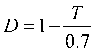 T - хисап чорына нәтиҗәлелек күрсәткеченең фактта ирешелгән күрсәткече; 0,7 - нәтиҗәлелек күрсәткеченең пландагы зурлыгы. 31. Яңа Чишмә муниципаль районы бюджеты кеременә акчаларны үз теләге белән кире кайтарудан баш тарткан очракта, алар Вәкаләтле орган тарафыннан Россия Федерациясе законнары нигезендә 30 көн эчендә мәҗбүри тәртиптә түләтелергә тиеш.                                                Субсидияләр алучы тарафыннан Субсидияләрне кире кайтару срогы бозылган очракта, Вәкаләтле орган субсидияләрне кире кайтару срогы чыккан көннән алып эш көннәрендә саналган ун көн эчендә әлеге акчаларны кире кайтару срогы тәмамланган көннән алып, законнарда билгеләнгән тәртиптә Яңа Чишмә муниципаль районы бюджетына түләтү чараларын күрә.  Россия Федерациясе законнары нигезендә Вәкаләтле орган һәм дәүләт финанс контроле органнары субсидия алучыларның субсидияләр бирү шартларын, максатларын һәм тәртибен үтәвен мәҗбүри тикшерүне гамәлгә ашыра. 32. Субсидия акчаларыннан максатчан һәм нәтиҗәле файдаланган өчен, шулай ук субсидияләр алу өчен тапшырылган документларның дөреслеге өчен законнар нигезендә субсидия алучыга җаваплылык йөкләнә. _______________________                                                               Татарстан Республикасында яңа                                                                                         коронавирус инфекциясе таралуны                                                                булдырмау максатларында чикләү                                                                чаралары кертелүгә бәйле рәвештә,                                                                шәһәр һәм шәһәр яны автомобиль                                                                транспортында пассажирлар һәм багаж                                                                ташуны даими гамәлгә ашыручы юридик                                                                затларның һәм (яки) шәхси эшкуарларның                                                                                            алынмаган керемнәрен каплау өчен Яңа                                                                Чишмә муниципаль районы бюджетыннан                                                                субсидияләр бирү тәртибенә                                                               1 нче кушымта     (Форма) Яңа Чишмә муниципаль районы бюджетыннан субсидия алу өчен сайлап алуда катнашуга гариза Субсидия исеме ________________________________________.____________________________________________________________________(гариза бирүченең имзасы, вазифасы, фамилиясе һәм инициаллары)               Гариза бирү датасы: «___» ___________ 20__ ел                                                                Татарстан Республикасында яңа                                                                                         коронавирус инфекциясе таралуны                                                                булдырмау максатларында чикләү                                                                чаралары кертелүгә бәйле рәвештә,                                                                шәһәр һәм шәһәр яны автомобиль                                                                транспортында пассажирлар һәм багаж                                                                ташуны даими гамәлгә ашыручы юридик                                                                затларның һәм (яки) шәхси эшкуарларның                                                                                            алынмаган керемнәрен каплау өчен Яңа                                                                Чишмә муниципаль районы бюджетыннан                                                                субсидияләр бирү тәртибенә                                                               2 нче кушымта     (Форма) Тәкъдимнәр соратып алуның ____ номерлы беркетмәседата _________________________________,1. Сайлап алуда катнашучыларның тәкъдимнәрен (гаризаларын) карауны уздыру датасы, вакыты һәм урыны: ___________________________. 2. Сайлап алуда катнашучы комиссия әгъзалары:    Карар кабул итү өчен кворум бар.     3. Сайлап алуда катнашучы түбәндәге затлардан тәкъдимнәр (гаризалар) алынды:    1) _____________________________________________________________;2) _____________________________________________________________.4. Тәкъдимнәре (гаризалары) кире кагылган сайлап алуда катнашучылар турында кире кагылу сәбәпләре, шул исәптән сайлап алу үткәрү турында игъланның мондый тәкъдимнәр (гаризалар) туры килми торган нигезләмәләре күрсәтелгән мәгълүмат:  5. Субсидия бирү турында килешү төзелә торган субсидия алучының (алучыларның) атамасы һәм аңа (аларга) бирелә торган субсидия күләме:_________________________________________________________.  ____________________________________________________________________    Комиссия әгъзаларының имзалары: Башкарма комитетының  Яңа Чишмә муниципаль районы муниципаль районыТатарстан Республикасы2022 елның «___» мартыннан___ номерлы карарына2 нче кушымтаТатарстан Республикасында яңа коронавирус инфекциясе таралуны булдырмау максатларында чикләү чаралары кертелүгә бәйле рәвештә, шәһәр һәм шәһәр яны автомобиль транспортында пассажирлар һәм багаж ташуны даими гамәлгә ашыручы юридик затларның һәм (яки) шәхси эшкуарларның алынмаган керемнәрен каплау өчен Яңа Чишмә муниципаль районы бюджетыннан субсидияләр бирүбуенча комиссия составыКомиссия рәисе:Комиссия рәисе урынбасары:Комиссия секретаре:Әхмәтова Ленуза        Ленар кызыКомиссия әгъзалары:Татарстан Республикасы Яңа Чишмә муниципаль районы Башкарма комитетының 2022 елның «__» мартыннан ____ номерлы карарына 1 нче кушымта1. Гариза бирүче (оешма исеме) Гариза бирүче (оешма исеме) 2. Салым түләүченең тәңгәлләштерү номеры (ИНН) Салым түләүченең тәңгәлләштерү номеры (ИНН) 3.Төп дәүләт теркәве номеры (ОГРН) Төп дәүләт теркәве номеры (ОГРН) 4.Юридик адресы Юридик адресы 5. Телефоны Телефоны 6. Директор (фамилиясе, исеме, атасының исеме) Директор (фамилиясе, исеме, атасының исеме) 7. Вәкаләтләрне раслый торган документ (исеме, датасы, номеры) Вәкаләтләрне раслый торган документ (исеме, датасы, номеры) 8. Субсидия күләме, сумнарда Субсидия күләме, сумнарда 9. Хисап чоры Хисап чоры 10. Хезмәт күрсәтү урыны (адресы) Хезмәт күрсәтү урыны (адресы) 11. Әлеге гариза белән «Интернет» мәгълүмат-телекоммуникация челтәрендә гариза  нигезендә сайлап алуга бәйле мәгълүматны бастырып чыгаруга (урнаштыруга) ризалыгымны белдерәм                                                                         (имза)Әлеге гариза белән «Интернет» мәгълүмат-телекоммуникация челтәрендә гариза  нигезендә сайлап алуга бәйле мәгълүматны бастырып чыгаруга (урнаштыруга) ризалыгымны белдерәм                                                                         (имза)Әлеге гариза белән «Интернет» мәгълүмат-телекоммуникация челтәрендә гариза  нигезендә сайлап алуга бәйле мәгълүматны бастырып чыгаруга (урнаштыруга) ризалыгымны белдерәм                                                                         (имза)12. Әлеге гариза белән, субсидия алуга сайлап алуда катнашу мөмкинлеген бирә торган дөрес булмаган белешмәләр биргән өчен, Россия Федерациясенең гамәлдәге законнары нигезендә җаваплылык барлыгы турында хәбәр ителде                                                (имза)Әлеге гариза белән, субсидия алуга сайлап алуда катнашу мөмкинлеген бирә торган дөрес булмаган белешмәләр биргән өчен, Россия Федерациясенең гамәлдәге законнары нигезендә җаваплылык барлыгы турында хәбәр ителде                                                (имза)Әлеге гариза белән, субсидия алуга сайлап алуда катнашу мөмкинлеген бирә торган дөрес булмаган белешмәләр биргән өчен, Россия Федерациясенең гамәлдәге законнары нигезендә җаваплылык барлыгы турында хәбәр ителде                                                (имза)13. Әлеге гариза белән түбәндәгеләрнең булмавы раслана: - салымнар, җыемнар, иминият кертемнәре, пенялар, штрафлар, салымнар һәм җыемнар турындагы Россия Федерациясе законнары нигезендә түләнергә тиешле процентлар түләү буенча үтәлмәгән бурыч; - Яңа Чишмә муниципаль районы бюджетына субсидияләр, бюджет инвестицияләре, шул исәптән башка хокукый актлар нигезендә бирелгән субсидияләрне кире кайтару буенча срогы чыккан бурычлар һәм Яңа Чишмә муниципаль районы бюджеты алдында срогы чыккан бүтән бурычлар.          (имза)Әлеге гариза белән түбәндәгеләрнең булмавы раслана: - салымнар, җыемнар, иминият кертемнәре, пенялар, штрафлар, салымнар һәм җыемнар турындагы Россия Федерациясе законнары нигезендә түләнергә тиешле процентлар түләү буенча үтәлмәгән бурыч; - Яңа Чишмә муниципаль районы бюджетына субсидияләр, бюджет инвестицияләре, шул исәптән башка хокукый актлар нигезендә бирелгән субсидияләрне кире кайтару буенча срогы чыккан бурычлар һәм Яңа Чишмә муниципаль районы бюджеты алдында срогы чыккан бүтән бурычлар.          (имза)Әлеге гариза белән түбәндәгеләрнең булмавы раслана: - салымнар, җыемнар, иминият кертемнәре, пенялар, штрафлар, салымнар һәм җыемнар турындагы Россия Федерациясе законнары нигезендә түләнергә тиешле процентлар түләү буенча үтәлмәгән бурыч; - Яңа Чишмә муниципаль районы бюджетына субсидияләр, бюджет инвестицияләре, шул исәптән башка хокукый актлар нигезендә бирелгән субсидияләрне кире кайтару буенча срогы чыккан бурычлар һәм Яңа Чишмә муниципаль районы бюджеты алдында срогы чыккан бүтән бурычлар.          (имза)14. Сайлап алуны уздыру   шартлары белән танышып чыктым һәм, тәртип нигезендә,   түбәндәрәк килештерелгән исемлек нигезендә кирәкле документларны тапшырам         Сайлап алуны уздыру   шартлары белән танышып чыктым һәм, тәртип нигезендә,   түбәндәрәк килештерелгән исемлек нигезендә кирәкле документларны тапшырам         Сайлап алуны уздыру   шартлары белән танышып чыктым һәм, тәртип нигезендә,   түбәндәрәк килештерелгән исемлек нигезендә кирәкле документларны тапшырам         15. Гаризага теркәп бирәм: Гаризага теркәп бирәм: Гаризага теркәп бирәм: 1. ___ биттә ___ биттә 2. ___ биттә ___ биттә 3. ___ биттә ___ биттә 4. ___ биттә ___ биттә Вазыйфаи затның Ф. И.О. Вазифасы Сайлап алуда катнашучы исеме Тәкъдимне (гаризаны) кире кагу өчен нигезләр Фасахов Ринат Рифгать улы-Татарстан Республикасының Яңа Чишмә муниципаль районы Башкарма комитеты җитәкчесеГабетдинов Ренат Хәлфәт улы-Татарстан Республикасы Яңа Чишмә муниципаль районы Башкарма комитеты җитәкчесенең инфраструктур үсеш буенча урынбасары -Яңа Чишмә муниципаль районы Башкарма комитетының төзелеш, архитектура һәм торак-коммуналь хуҗалык бүлеге баш белгече Завалишина Ольга Владимировна-Татарстан Республикасы Яңа Чишмә муниципаль районы Советының икътисадый анализ, бухгалтер исәбе һәм контракт эшчәнлеге бүлеге башлыгы (килешү буенча)Иванова Нина Николаевна  -Татарстан Республикасы Яңа Чишмә муниципаль районы Башкарма комитетының икътисад  һәм муниципаль заказ бүлеге башлыгы; Исхакова Луиза Камил кызы -Татарстан Республикасы Яңа Чишмә муниципаль районы Башкарма комитеты җитәкчесенең беренче  урынбасары (икътисад буенча);Тухтаманова Елена Ивановна-Татарстан Республикасы Яңа Чишмә муниципаль районы Финанс-бюджет палатасы рәисе (килешү буенча)